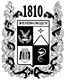 ПОСТАНОВЛЕНИЕадминистрации города-КУРОРТА железноводска ставропольского краяО внесении изменений в административный регламент предоставления
администрацией города-курорта Железноводска Ставропольского края
муниципальной услуги «Предоставление разрешения на условно
разрешенный вид использования земельного участка и (или) объекта
капитального строительства», утвержденный постановлением администрации города-курорта Железноводска Ставропольского края от
30 августа 2019 г. № 680  	В соответствии с Градостроительным кодексом Российской Федерации, федеральными законами от 06 октября 2003 г. № 131-ФЗ «Об общих принципах организации местного самоуправления в Российской Федерации»,
от 27 июля 2010 г. № 210-ФЗ «Об организации предоставления государственных и муниципальных услуг», от 06 апреля 2011 г. № 63-ФЗ «Об электронной подписи», Указом Президента Российской Федерации
от 07 мая 2012 г. № 601 «Об основных направлениях совершенствования системы государственного управления», постановлением Правительства Российской Федерации от 25 августа 2012 г. № 852 «Об утверждении Правил использования усиленной квалификационной электронной  подписи при обращении за получением государственных и муниципальных услуг и о внесении изменения в Правила разработки и утверждения административных регламентов предоставления государственных услуг», распоряжением Правительства Ставропольского края от 17 июля 2013 г. № 244-рп «О снижении административных барьеров, оптимизации и повышении качества предоставления государственных и муниципальных услуг в Ставропольском крае», постановлениями администрации города-курорта Железноводска Ставропольского края от 30 декабря 2011 г. № 1355 «Об утверждении Порядка разработки и утверждения административных регламентов осуществления муниципальных контрольных (надзорных) функций и административных регламентов предоставления муниципальных услуг», от 11 апреля 2019 г. № 273 «Об утверждении Перечней муниципальных услуг, предоставляемых на территории муниципального образования города-курорта Железноводска Ставропольского края, и контрольных (надзорных) функций, исполняемых на территории муниципального образования города-курорта Железноводска Ставропольского края»,

рекомендуемым типовым (примерным) перечнем муниципальных услуг, утвержденным рабочей группой по снижению административных барьеров и повышению доступности и качества предоставления государственных и муниципальных услуг в Ставропольском крае краевой межведомственной комиссии по вопросам социально-экономического развития Ставропольского края (протокол от 23 сентября 2021 г. № 1)ПОСТАНОВЛЯЮ:1. Утвердить прилагаемые изменения, которые вносятся в административный регламент предоставления администрацией города-курорта Железноводска Ставропольского края муниципальной услуги «Предоставление разрешения на условно разрешенный вид использования земельного участка и (или) объекта капитального строительства», утвержденный постановлением администрации города-курорта Железноводска Ставропольского края от
30 августа 2019 г. № 680 «Об утверждении административного регламента предоставления администрацией города-курорта Железноводска Ставропольского края муниципальной услуги «Предоставление разрешения на условно разрешенный вид использования земельного участка и (или) объекта капитального строительства» (с изменениями, внесенными постановлениями администрации города-курорта Железноводска Ставропольского края от
15 апреля 2020 г. № 292, от 19 июня 2020 г. № 434, от
01 октября 2021 г. № 730).  2. Опубликовать настоящее постановление в общественно-политическом еженедельнике «Железноводские ведомости» и разместить на официальном сайте Думы города-курорта Железноводска Ставропольского края и администрации города-курорта Железноводска Ставропольского края в сети Интернет.3. Контроль за выполнением настоящего постановления возложить на заместителя главы администрации города-курорта Железноводска Ставропольского края - начальника Управления городского хозяйства администрации города-курорта Железноводска Ставропольского края Каспарова Г.И.4.  Настоящее постановление вступает в силу со дня его официального опубликования.Глава города-курорта Железноводска Ставропольского края                                                                         Е.Е. Бакулин				        			         УТВЕРЖДЕНЫ							          постановлением администрации							       города-курорта Железноводска							       Ставропольского краяИЗМЕНЕНИЯ, которые вносятся в административный регламент предоставления администрацией города-курорта Железноводска Ставропольского края муниципальной услуги «Предоставление разрешения на условно
разрешенный вид использования земельного участка и (или) объекта
капитального строительства», утвержденный постановлением
администрации города-курорта Железноводска Ставропольского края от
30 августа 2019 г. № 680 «Об утверждении административного регламента предоставления администрацией города-курорта Железноводска
Ставропольского края муниципальной услуги «Предоставление разрешения на условно разрешенный вид использования земельного участка и (или)
объекта капитального строительства»1. В подразделе «Требования к порядку информирования о предоставлении муниципальной услуги» раздела I «Общие положения»:1.1. В пункте 4:1.1.1. В абзаце третьем слова «archmin@mail.ru» заменить словами «archmin@adm-zheleznovodsk.ru».1.1.2. Абзац четвертый исключить.1.2. Абзац первый пункта 5 изложить в следующей редакции:«5. Для получения информации по вопросам предоставления муниципальной услуги, сведений о ходе ее предоставления заявитель обращается лично, письменно, по телефону, по электронной почте в управление архитектуры, через Единый портал государственных и муниципальных услуг (функций), посредством регионального портала государственных и муниципальных услуг Ставропольского края 26gosuslugi.ru, платформы государственных сервисов ПГС 2.0, а также в муниципальное бюджетное учреждение «Многофункциональный центр предоставления государственных и муниципальных услуг города-курорта Железноводска Ставропольского края» (далее - многофункциональный центр) (в случае наличия соглашения о взаимодействии, заключенного между администрацией и многофункциональным центром).». 1.3. Абзац пятый пункта 6 изложить в следующей редакции:«на региональном портале государственных и муниципальных услуг Ставропольского края 26gosuslugi.ru.».1.4. Абзац девятый пункта 7 изложить в следующей редакции:«На региональном портале государственных и муниципальных услуг Ставропольского края 26gosuslugi.ru размещается настоящий административный регламент, блок-схема к административному регламенту, образцы заявлений.».2. В разделе II «Стандарт предоставления муниципальной услуги»:2.1. В подразделе «Исчерпывающий перечень документов, необходимых для предоставления муниципальной услуги и услуг, которые являются необходимыми и обязательными для предоставления муниципальной услуги, подлежащих представлению заявителем»:2.1.1. Пункт 17 изложить в следующей редакции:«17.	Перечень документов, необходимых для предоставления муниципальной услуги, подлежащих представлению заявителем:	заявление о предоставлении муниципальной услуги по форме согласно приложению 1 к административному регламенту в единственном экземпляре-подлиннике; 	документ, удостоверяющий личность заявителя:	1) паспорт гражданина Российской Федерации;	2) временное удостоверение личности гражданина Российской Федерации по форме № 2П (выданное взамен паспорта в установленном порядке);	3) документ, удостоверяющий личность военнослужащего; 	документ, удостоверяющий права (полномочия) представителя физического лица, если с заявлением обращается представитель заявителя. 	В случае обращения доверенного лица представляется также документ, удостоверяющий личность доверенного лица.	При обращении юридического лица помимо документов, удостоверяющих личность, представляются:копии учредительных документов;	заверенный перевод на русский язык документов о государственной регистрации юридического лица в соответствии с законодательством иностранного государства в случае, если заявителем является иностранное юридическое лицо;	копия документа, подтверждающего право действовать от имени юридического лица без доверенности (копия приказа о назначении на должность);	доверенность, выданная юридическим лицом. 	Для предоставления муниципальной услуги заявителю необходимо представить также:	правоустанавливающие документы на объекты недвижимости, права на которые не зарегистрированы в Едином государственном реестре недвижимости; 	схему планировочной организации земельного участка с обозначением подъездов, парковок, погрузо-разгрузочных мест с пояснительной запиской, обоснованием (расчетом) минимальной и максимальной необходимой площади земельного участка, оценкой соответствия требованиям технических регламентов, санитарно-эпидемиологических и природоохранных норм, выполненную индивидуальным предпринимателем или юридическим лицом, которые являются членами саморегулируемой организации в области инженерных изысканий и подготовки проектной документации;эскизные предложения по фасадам и благоустройству прилегающей территории. 	Документы, представляемые заявителем, должны соответствовать следующим требованиям:	тексты документов написаны разборчиво; 	фамилия, имя и отчество (при наличии) заявителя, его адрес места жительства, телефон (если есть) написаны полностью;	в документах нет подчисток, приписок, зачеркнутых слов и иных неоговоренных исправлений;	документы не исполнены карандашом;	документы не имеют серьезных повреждений, наличие которых допускает многозначность истолкования содержания.	Документы, необходимые для получения муниципальной услуги, могут быть представлены как в подлинниках, так и в копиях, заверенных выдавшей документы организацией (органом, учреждением) или нотариально (в специально оговоренных случаях). В отношении предъявляемых документов специалист управления архитектуры, специалист многофункционального центра заверяет копию документа на основании подлинника этого документа.».2.1.2. Пункт 18 изложить в следующей редакции:«18. В случае возможности получения муниципальной услуги в электронной форме заявление с приложенными к нему документами направляются заявителем по электронным каналам связи: с использованием единого портала государственных и муниципальных услуг;с использованием платформы государственных сервисов ПГС 2.0;посредством регионального портала государственных и муниципальных услуг Ставропольского края 26gosuslugi.ru; с использованием государственных информационных систем обеспечения градостроительной деятельности с функциями автоматизированной информационно-аналитической поддержки осуществления полномочий в области градостроительной деятельности.». 2.2. В подразделе «Иные требования, в том числе учитывающие особенности предоставления муниципальной услуги в многофункциональных центрах предоставления государственных и муниципальных услуг и особенности предоставления муниципальной услуги в электронной форме»: 2.2.1. Пункт 32 исключить. 2.2.2. Пункт 33 изложить в следующей редакции:«33.	Получение заявителем результата предоставления муниципальной услуги в электронной форме, заверенной электронной подписью уполномоченного должностного лица, не лишает заявителя права получить указанный результат в форме документа на бумажном носителе.В случае если соглашением о взаимодействии с многофункциональным центром предусмотрена выдача результата муниципальной услуги по


заявлению, поданному в электронной форме, документы заявителю передаются через многофункциональный центр.». 3. В разделе III «Состав, последовательность и сроки выполнения административных процедур (действий), требования к порядку их выполнения, в том числе особенности выполнения административных процедур (действий) в электронной форме»:	3.1. Пункт 35 исключить. 3.2. В подразделе «Прием и регистрация заявления и документов (сведений)»:	3.2.1. Пункт 37 изложить в следующей редакции:«37. Основанием для начала административной процедуры приема и регистрации заявления и документов является поступление заявления о предоставлении муниципальной услуги и документов (сведений), необходимых для предоставления муниципальной услуги, через многофункциональный центр или посредством телекоммуникационных сетей.».3.2.2. Пункт 38 изложить в следующей редакции:«38. При получении заявления с необходимыми документами через многофункциональный центр специалист управления архитектуры, ответственный за делопроизводство (далее - специалист, ответственный за делопроизводство), передает их специалисту управления архитектуры, ответственному за прием и регистрацию заявления и документов (сведений) (далее - специалист, ответственный за прием документов).».3.2.3. Подпункт «2» пункта 40 исключить.3.3. В подразделе «Особенности приема заявления и документов (сведений), полученных от заявителя в форме электронного документа»:3.3.1. Пункт 43 исключить.3.3.2. Пункт 45 изложить в следующей редакции:	«45. Уведомление об отказе подписывается квалифицированной подписью и направляется заявителю в его «Личный кабинет» государственной информационной системы, посредством которой было направлено заявление о предоставлении муниципальной услуги. После получения уведомления об отказе заявитель вправе обратиться повторно с обращением о предоставлении
муниципальной услуги, устранив нарушения, которые послужили основанием для отказа в приеме к рассмотрению первичного обращения.».3.4. Абзац четвертый пункта 53 подраздела «Принятие решения о проведении общественных обсуждений в целях предоставлении муниципальной услуги, принятие решения о предоставлении муниципальной услуги или об отказе в предоставлении муниципальной услуги» изложить в следующей редакции:«Регистрация и направление заявителю уведомления о принятом решении об отказе в предоставлении муниципальной услуги, подписанного главой города-курорта Железноводска Ставропольского края, осуществляется специалистом, ответственным за проверку, в течение 1 рабочего дня.». 4. Пункт 75 раздела V «Досудебный (внесудебный) порядок обжалования решений и действий (бездействия) органа, предоставляющего муниципальную услугу, а также его должностных лиц» дополнить абзацем шестым следующего содержания:«Жалоба на решения и (или) действия (бездействие) органов, предоставляющих муниципальные услуги, должностных лиц органов, предоставляющих муниципальные услуги, либо муниципальных служащих может быть подана юридическими лицами и индивидуальными предпринимателями в порядке, установленном антимонопольным законодательством Российской Федерации, в антимонопольный орган.».Заместитель главы администрации города-курорта Железноводска          Ставропольского края - начальникУправления городского хозяйства администрации города-курорта Железноводска Ставропольского края 				         Г.И.Каспаров              г.Железноводск№